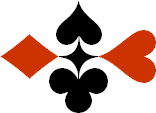 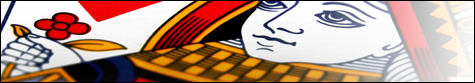 Serie 09 boekje 08 - West opent op 1 niveau Bied beide handen
© Bridge OfficeAuteur: Thijs Op het Roodt

U bent altijd West en uw partner is Oost.Indien niet anders vermeld passen Noord en Zuid.Is het spelnummer rood dan bent u kwetsbaar.Wanneer oost of west past, is de bieding afgelopen.Na het eerste boekje vonden de cursisten dit zo leuk, dat ik maar de stoute schoenen heb aangetrokken en meerdere van deze boekjes ben gaan schrijven.

Het enthousiasme van de cursisten heeft mij doen besluiten om deze boekjes gratis aan iedereen die ze wil hebben, beschikbaar te stellen.

Ik heb bewust in eerste instantie geen antwoorden bij de boekjes gemaakt. Maar op veler verzoek toch met antwoorden.Ik zou het waarderen, wanneer u mijn copyright zou laten staan.

Mocht u aan of opmerkingen hebben, laat het mij dan weten.Ik wens u veel plezier met deze boekjes.
1♠ANoord

West     OostZuid♠964964♥985Noord

West     OostZuid♥H76H76♦VB43Noord

West     OostZuid♦H10H10♣AHB102Noord

West     OostZuid♣V9873V98731515888
Bieding West

Bieding West
Bieding Oost
Bieding Oost
Bieding Oost
11223344556677889910102♠V1086Noord

West     OostZuid♠AH94AH94♥AH9Noord

West     OostZuid♥44♦HB1053Noord

West     OostZuid♦874874♣3Noord

West     OostZuid♣A10862A108621313111111
Bieding West

Bieding West
Bieding Oost
Bieding Oost
Bieding Oost
11223344556677889910103♠AH986Noord

West     OostZuid♠102102♥HB106Noord

West     OostZuid♥A32A32♦BNoord

West     OostZuid♦10871087♣ HV5Noord

West     OostZuid♣A9862A98621717888
Bieding West

Bieding West
Bieding Oost
Bieding Oost
Bieding Oost
11223344556677889910104♠HV109Noord

West     OostZuid♠6464♥B873Noord

West     OostZuid♥H10942H10942♦V1075Noord

West     OostZuid♦H9H9♣ANoord

West     OostZuid♣H1073H10731212999
Bieding West

Bieding West
Bieding Oost
Bieding Oost
Bieding Oost
11223344556677889910105♠V2Noord

West     OostZuid♠A10986A10986♥AH1072Noord

West     OostZuid♥V3V3♦H10Noord

West     OostZuid♦9797♣9432Noord

West     OostZuid♣A1087A10871212101010
Bieding West

Bieding West
Bieding Oost
Bieding Oost
Bieding Oost
11223344556677889910106♠5Noord

West     OostZuid♠V64V64♥AH963Noord

West     OostZuid♥10521052♦V109732Noord

West     OostZuid♦H8H8♣HNoord

West     OostZuid♣V10543V105431212777
Bieding West

Bieding West
Bieding Oost
Bieding Oost
Bieding Oost
11223344556677889910107♠B2Noord

West     OostZuid♠AV1065AV1065♥H54Noord

West     OostZuid♥962962♦AHB96Noord

West     OostZuid♦1010♣B87Noord

West     OostZuid♣HV32HV321313111111
Bieding West

Bieding West
Bieding Oost
Bieding Oost
Bieding Oost
11223344556677889910108♠VB52Noord

West     OostZuid♠H108H108♥5Noord

West     OostZuid♥AB62AB62♦AV73Noord

West     OostZuid♦H102H102♣AHV2Noord

West     OostZuid♣B104B1041818121212
Bieding West

Bieding West
Bieding Oost
Bieding Oost
Bieding Oost
11223344556677889910109♠1074Noord

West     OostZuid♠HV92HV92♥HV973Noord

West     OostZuid♥A64A64♦HB10Noord

West     OostZuid♦V9874V9874♣H9Noord

West     OostZuid♣VV1212131313
Bieding West

Bieding West
Bieding Oost
Bieding Oost
Bieding Oost
112233445566778899101010♠AH963Noord

West     OostZuid♠B872B872♥3Noord

West     OostZuid♥V102V102♦V4Noord

West     OostZuid♦H1032H1032♣AH974Noord

West     OostZuid♣85851616666
Bieding West

Bieding West
Bieding Oost
Bieding Oost
Bieding Oost
1122334455667788991010